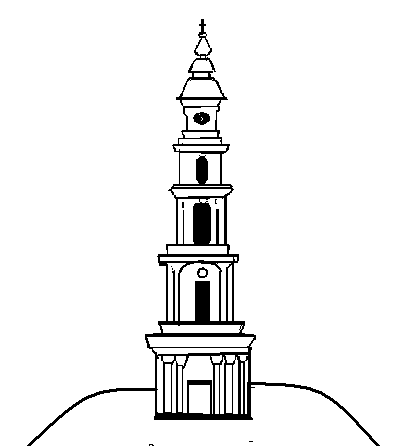 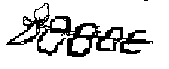 Российская ФедерацияИвановская областьЛежневский муниципальный районСовет Лежневского городского поселениятретьего созываР ЕШ Е Н И Е29.11.2016										№ 50Об утверждении графика приема  избирателей депутатамиСовета Лежневского городского поселения на период с декабря2016 -декабрь 2017 годов	В соответствии с Регламентом Совета Лежневского городского поселения, в  целях улучшения  работы с избирателями  Совет Лежневского городского поселения   РЕШИЛ:Утвердить график приема избирателей депутатами Совета Лежневского городского поселения на период с декабря 2016 по декабрь 2017 годов (прилагается).Настоящее решение разместить на сайте Администрации Лежневского муниципального района и опубликовать в газете «Сельские вести».Глава Лежневского  городского поселения,председатель Совета				   		Т.С. ВасильеваПриложение к решению Совета Лежневского городского поселенияот 29.11.2016 № 50ГРАФИКприема избирателей депутатами  Совета Лежневского городского поселенияна период с декабря 2016 по декабрь 2017 годов№ п/пФИО депутатаДата проведения приемаМесто проведения приемаКудрявцев Виктор Григорьевич20.12.2016с 1500 по 1700п. Лежнево, ул. Октябрьская,  д.32 каб. 63МамедовРуслан Саррафович17.01.2017с 1500 по 1700п. Лежнево, ул. Октябрьская,  д.32 каб. 63МедведевБорис Николаевич21.02.2017с 1500 по 1700п. Лежнево, ул. Октябрьская,  д.32 каб. 63НесчастновАлександр Николаевич21.03.2017с 1500 по 1700п. Лежнево, ул. Октябрьская,  д.32 каб. 63ОрловаИрина Владимировна18.04.2017с 1500 по 1700п. Лежнево, ул. Октябрьская,  д.32 каб. 63Петров Александр Евгеньевич16.05.2017с 1500 по 1700п. Лежнево, ул. Октябрьская,  д.32 каб. 63Петров Алексей Федорович20.06.2017с 1500 по 1700п. Лежнево, ул. Октябрьская,  д.32 каб. 63БатовАлександр Николаевич15.08.2017с 1500 по 1700п. Лежнево, ул. Октябрьская,  д.32 каб. 63БолобоновМихаил Аркадьевич19.09.2017с 1500 по 1700п. Лежнево, ул. Октябрьская,  д.32 каб. 63ВасильеваТатьяна Станиславовна17.10.2017с 1500 по 1700п. Лежнево, ул. Октябрьская,  д.32 каб. 63Дмитриев Ярослав Викторович21.11.2017с 1500 по 1700п. Лежнево, ул. Октябрьская,  д.32 каб. 63Желнова Светлана Александровна19.12.2017с 1500 по 1700п. Лежнево, ул. Октябрьская,  д.32 каб. 63